Сельскохозяйственный дрон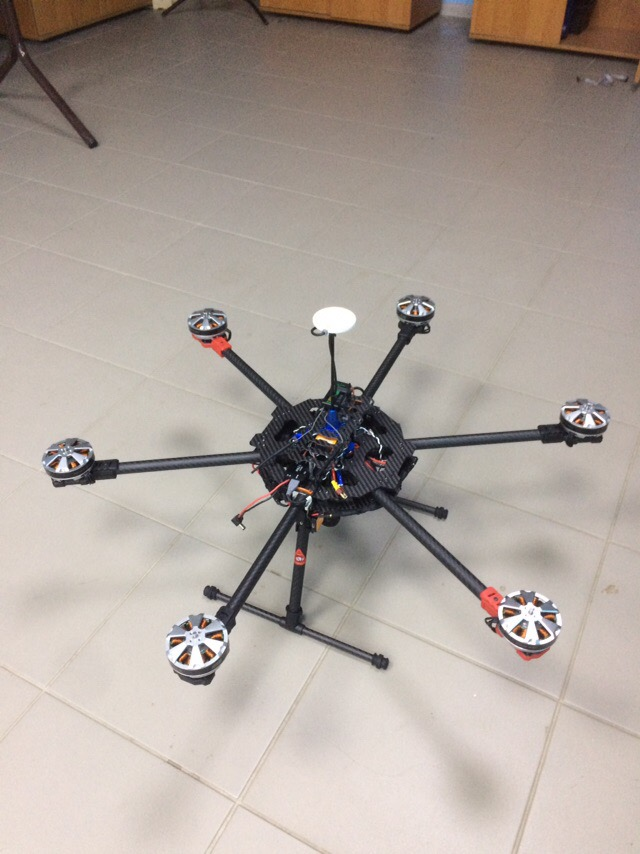 Описание: Сельскохозяйственный дрон – это квадрокоптер или мультикоптер, предназначенный для выполнения работ по опрыскиванию растений. Он полностью заменяет людей и тяжёлую технику на полях, имея при этом хорошую дальность полёта и время автономной работы. Вместимость бака агродрона может быть от 10 до 20 литров. Время автономной работы составляет от 15-20 минут в зависимости от установленного бака. Дрон сделан из композитного материала, алюминия, карбона и пластика, что делает его не слишком тяжёлым и лёгким к транспортировке. Дрон оснащён камерой, которая собирает данные о плантациях, выявляя наиболее нуждающиеся в опылении зоны, также имеет GPS датчик, что позволяет определять его местоположение в случае непредвиденных ситуаций. Управление дроном возможно через пульт управления, мобильное устройство или ноутбук, а программное обеспечение является кроссплатформенным. Станции для зарядки также не создают проблем при транспортировке.Зарубежные аналоги: AgroDrone AG110,AG116 (USA)Конкурентные преимущества: при обработке растений с помощью дрона, исключаются такие недостатки существующих в настоящее время решений по борьбе с насекомым, как:- нанесение вреда здоровью человека;- наличие неопылённых зон в процессе выполнения работы;- высокая стоимость тяжёлой техники;- обучение людей для управления тяжёлой техникой.Контактная информация: Рыбаков Алексей Владимирович – канд. физ.-мат. наук, директор физико-математического института АГУ8 (8512) 24-66-41rybakov_alex@mail.ru